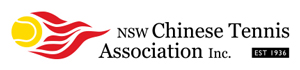 							Affiliated with TennisNSW            ABN 91023650964Membership Renewal	   	[*essential fields]                                                                            Contact: nswcta@gmail.com or visit Website: nswcta.org.au							Affiliated with TennisNSW            ABN 91023650964Membership Renewal 	 	[*essential fields]                                                                            Contact: nswcta@gmail.com or visit Website: nswcta.org.au*Family Name*Family Name*First Name*First Name*Address:*Address:*Address:*Address:*Address:*Address:*Address:*Address:*Address:*Address:*Address:*Address:*Address:*Suburb:*Suburb:*Suburb:*Suburb:*Suburb:*Suburb:*Suburb:***Email:*Email:*Email:*Email:*Email:*Email:*Email:*Email:*Email:*Email:Phone:Phone:Phone:Phone:Phone:Phone:*Mobile:*Mobile:*Mobile:*Mobile:*Mobile:*Mobile:*Male/Female*Male/FemaleMMFF                                                *D.O.B.                                                *D.O.B.                                                *D.O.B.                                                *D.O.B.                                                *D.O.B.                                                *D.O.B.                                                *D.O.B.Last Competition PlayedLast Competition PlayedLast Competition PlayedLast Competition PlayedLast Competition PlayedLast Competition PlayedLast Competition PlayedYearYearDistrictDistrictDistrictDistrictDistrictDistrictDistrictDistrictDistrictGradeGradeGradeGradeNSWCTA Membership Fee                                                  Adult   $20NSWCTA Membership Fee                                                  Adult   $20NSWCTA Membership Fee                                                  Adult   $20NSWCTA Membership Fee                                                  Adult   $20NSWCTA Membership Fee                                                  Adult   $20NSWCTA Membership Fee                                                  Adult   $20NSWCTA Membership Fee                                                  Adult   $20NSWCTA Membership Fee                                                  Adult   $20NSWCTA Membership Fee                                                  Adult   $20NSWCTA Membership Fee                                                  Adult   $20NSWCTA Membership Fee                                                  Adult   $20NSWCTA Membership Fee                                                  Adult   $20NSWCTA Membership Fee                                                  Adult   $20NSWCTA Membership Fee                                                  Adult   $20NSWCTA Membership Fee                                                  Adult   $20NSWCTA Membership Fee                                                  Adult   $20NSWCTA Membership Fee                                                  Adult   $20NSWCTA Membership Fee                                                  Adult   $20NSWCTA Membership Fee                                                  Adult   $20                                                                                               Child   $10   (under the age of 15)                                                                                               Child   $10   (under the age of 15)                                                                                               Child   $10   (under the age of 15)                                                                                               Child   $10   (under the age of 15)                                                                                               Child   $10   (under the age of 15)                                                                                               Child   $10   (under the age of 15)                                                                                               Child   $10   (under the age of 15)                                                                                               Child   $10   (under the age of 15)                                                                                               Child   $10   (under the age of 15)                                                                                               Child   $10   (under the age of 15)                                                                                               Child   $10   (under the age of 15)                                                                                               Child   $10   (under the age of 15)                                                                                               Child   $10   (under the age of 15)                                                                                               Child   $10   (under the age of 15)                                                                                               Child   $10   (under the age of 15)                                                                                               Child   $10   (under the age of 15)                                                                                               Child   $10   (under the age of 15)                                                                                               Child   $10   (under the age of 15)                                                                                               Child   $10   (under the age of 15)                                                                                                                                             TOTAL                                                                                                                                             TOTAL                                                                                                                                             TOTAL                                                                                                                                             TOTAL                                                                                                                                             TOTAL                                                                                                                                             TOTAL                                                                                                                                             TOTAL                                                                                                                                             TOTAL                                                                                                                                             TOTAL                                                                                                                                             TOTAL                                                                                                                                             TOTAL                                                                                                                                             TOTAL                                                                                                                                             TOTAL                                                                                                                                             TOTAL                                                                                                                                             TOTAL                                                                                                                                             TOTAL                                                                                                                                             TOTAL                                                                                                                                             TOTAL                                                                                                                                             TOTALDo complete and mark off your preferences below if you canDo complete and mark off your preferences below if you canDo complete and mark off your preferences below if you canDo complete and mark off your preferences below if you canDo complete and mark off your preferences below if you canDo complete and mark off your preferences below if you canDo complete and mark off your preferences below if you canDo complete and mark off your preferences below if you canDo complete and mark off your preferences below if you canDo complete and mark off your preferences below if you canDo complete and mark off your preferences below if you canDo complete and mark off your preferences below if you canDo complete and mark off your preferences below if you canDo complete and mark off your preferences below if you canDo complete and mark off your preferences below if you canDo complete and mark off your preferences below if you canDo complete and mark off your preferences below if you canDo complete and mark off your preferences below if you canDo complete and mark off your preferences below if you canDo complete and mark off your preferences below if you canDo complete and mark off your preferences below if you canDo complete and mark off your preferences below if you canPreferences Promotions from TennisAustraliaPromotions from TennisAustraliaPromotions from TennisAustraliaPromotions from TennisAustraliaPromotions from TennisAustraliaPromotions from TennisAustraliaPromotions from TennisAustralia[ ][ ][ ]TournamentsTournamentsTournamentsTournaments[ ][ ]SocialSocialSocialSocial[ ]Inter-DistrictInter-DistrictInter-District [ ] [ ]Local CompetitionLocal CompetitionLocal Competition[ ][ ][ ]Free EventsFree EventsFree EventsFree Events[ ][ ]DevelopmentDevelopmentDevelopmentDevelopment[ ]Comments:Comments:Comments:Receipt No.Amount:*Family Name*Family Name*First Name*First Name*Address:*Address:*Address:*Address:*Address:*Address:*Address:*Address:*Address:*Address:*Address:*Address:*Address:*Suburb:*Suburb:*Suburb:*Suburb:*Suburb:*Suburb:*Suburb:***Email:*Email:*Email:*Email:*Email:*Email:*Email:*Email:*Email:*Email:Phone:Phone:Phone:Phone:Phone:Phone:*Mobile:*Mobile:*Mobile:*Mobile:*Mobile:*Mobile:*Male/Female*Male/FemaleMMFF                                                *D.O.B.                                                *D.O.B.                                                *D.O.B.                                                *D.O.B.                                                *D.O.B.                                                *D.O.B.                                                *D.O.B.Last Competition PlayedLast Competition PlayedLast Competition PlayedLast Competition PlayedLast Competition PlayedLast Competition PlayedLast Competition PlayedYearYearDistrictDistrictDistrictDistrictDistrictDistrictDistrictDistrictDistrictGradeGradeGradeGradeNSWCTA Membership Fee                                                  Adult   $20NSWCTA Membership Fee                                                  Adult   $20NSWCTA Membership Fee                                                  Adult   $20NSWCTA Membership Fee                                                  Adult   $20NSWCTA Membership Fee                                                  Adult   $20NSWCTA Membership Fee                                                  Adult   $20NSWCTA Membership Fee                                                  Adult   $20NSWCTA Membership Fee                                                  Adult   $20NSWCTA Membership Fee                                                  Adult   $20NSWCTA Membership Fee                                                  Adult   $20NSWCTA Membership Fee                                                  Adult   $20NSWCTA Membership Fee                                                  Adult   $20NSWCTA Membership Fee                                                  Adult   $20NSWCTA Membership Fee                                                  Adult   $20NSWCTA Membership Fee                                                  Adult   $20NSWCTA Membership Fee                                                  Adult   $20NSWCTA Membership Fee                                                  Adult   $20NSWCTA Membership Fee                                                  Adult   $20NSWCTA Membership Fee                                                  Adult   $20                                                                                               Child   $10  (under the age of 15)                                                                                               Child   $10  (under the age of 15)                                                                                               Child   $10  (under the age of 15)                                                                                               Child   $10  (under the age of 15)                                                                                               Child   $10  (under the age of 15)                                                                                               Child   $10  (under the age of 15)                                                                                               Child   $10  (under the age of 15)                                                                                               Child   $10  (under the age of 15)                                                                                               Child   $10  (under the age of 15)                                                                                               Child   $10  (under the age of 15)                                                                                               Child   $10  (under the age of 15)                                                                                               Child   $10  (under the age of 15)                                                                                               Child   $10  (under the age of 15)                                                                                               Child   $10  (under the age of 15)                                                                                               Child   $10  (under the age of 15)                                                                                               Child   $10  (under the age of 15)                                                                                               Child   $10  (under the age of 15)                                                                                               Child   $10  (under the age of 15)                                                                                               Child   $10  (under the age of 15)                                                                                                                                             TOTAL                                                                                                                                             TOTAL                                                                                                                                             TOTAL                                                                                                                                             TOTAL                                                                                                                                             TOTAL                                                                                                                                             TOTAL                                                                                                                                             TOTAL                                                                                                                                             TOTAL                                                                                                                                             TOTAL                                                                                                                                             TOTAL                                                                                                                                             TOTAL                                                                                                                                             TOTAL                                                                                                                                             TOTAL                                                                                                                                             TOTAL                                                                                                                                             TOTAL                                                                                                                                             TOTAL                                                                                                                                             TOTAL                                                                                                                                             TOTAL                                                                                                                                             TOTALDo complete and mark off your preferences below if you canDo complete and mark off your preferences below if you canDo complete and mark off your preferences below if you canDo complete and mark off your preferences below if you canDo complete and mark off your preferences below if you canDo complete and mark off your preferences below if you canDo complete and mark off your preferences below if you canDo complete and mark off your preferences below if you canDo complete and mark off your preferences below if you canDo complete and mark off your preferences below if you canDo complete and mark off your preferences below if you canDo complete and mark off your preferences below if you canDo complete and mark off your preferences below if you canDo complete and mark off your preferences below if you canDo complete and mark off your preferences below if you canDo complete and mark off your preferences below if you canDo complete and mark off your preferences below if you canDo complete and mark off your preferences below if you canDo complete and mark off your preferences below if you canDo complete and mark off your preferences below if you canDo complete and mark off your preferences below if you canDo complete and mark off your preferences below if you canPreferences Promotions from TennisAustraliaPromotions from TennisAustraliaPromotions from TennisAustraliaPromotions from TennisAustraliaPromotions from TennisAustraliaPromotions from TennisAustraliaPromotions from TennisAustralia[ ][ ][ ]TournamentsTournamentsTournamentsTournaments[ ][ ]SocialSocialSocialSocial[ ]Inter-DistrictInter-DistrictInter-District [ ] [ ]Local CompetitionLocal CompetitionLocal Competition[ ][ ][ ]Free EventsFree EventsFree EventsFree Events[ ][ ]DevelopmentDevelopmentDevelopmentDevelopment[ ]Comments:Comments:Comments:Receipt No.Amount: